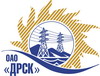 Открытое акционерное общество«Дальневосточная распределительная сетевая  компания»Протокол заседания Закупочной комиссии по вскрытию поступивших конвертовг. БлаговещенскПРЕДМЕТ ЗАКУПКИ:Способ и предмет закупки: открытый одноэтапный электронный конкурс (b2b-energo.ru) без предварительного квалификационного отбора для нужд филиала ОАО «ДРСК» «Амурские электрические сети»: лот № 1 «Реконструкция ВЛ 10/0,4 кВ г. Белогорск»лот № 2 «Реконструкция сетей 10/0,4 кВ (сертификация, реконструкция перегруженных фидеров 10 кВ)»лот № 3 «Реконструкция ВЛ 10/0,4кВ с. Екатеринославка»лот № 4 «Реконструкция ВЛ 0,4 кВ г.Райчихинск»лот № 5 «Реконструкция ВЛ 10/0,4 кВ Магдагачинского района (замена опор, провода, с заменой ТП 10/0,4 кВ)»лот № 6 «Реконструкция ВЛ 10-0,4 кВ. Сковородинского района (замена опор, провода, с заменой ТП 10/0,4 кВ)» Закупка проводится согласно ГКПЗ 2014г. раздела  2.2.1 «Услуги ТПиР»  № 1484  на основании указания ОАО «ДРСК» от  04.03.2014 г. № 45.Плановая стоимость закупки:  Лот № 1 – 11 000 300,00 руб. без учета НДС.Лот № 2 – 4 300 000,00 руб. без учета НДС.Лот № 3 – 19 987 477,00  руб. без учета НДС.Лот № 4 – 24 970 310,00 руб. без учета НДС.Лот № 5 – 12 164 503,00  руб. без учета НДС.Лот № 6 – 5 308 144,00 руб. без учета НДС.ПРИСУТСТВОВАЛИ:Два члена постоянно действующей Закупочной комиссии ОАО «ДРСК» 2 уровняИнформация о результатах вскрытия конвертов:В адрес Организатора закупки поступило 7 (семь) Конкурсных заявок на участие в конкурсе, с которыми были размещены в электронном виде на Торговой площадке Системы www.b2b-energo.ru.Вскрытие конвертов было осуществлено в электронном сейфе организатора запроса предложений на Торговой площадке Системы www.b2b-energo.ru автоматически.Дата и время начала процедуры вскрытия конвертов с заявками участников: 15:00 (время местное) 26.03.2014Место проведения процедуры вскрытия конвертов с заявками участников: Торговая площадка Системы www.b2b-energo.ruВ конвертах обнаружены заявки следующих участников конкурса:РЕШИЛИ:Утвердить заседания Закупочной комиссии по вскрытию поступивших на открытый конкурс заявок.Ответственный секретарь Закупочной комиссии 2 уровня ОАО «ДРСК»	О.А. МоторинаТехнический секретарь Закупочной комиссии 2 уровня ОАО «ДРСК»	Е.Ю. Коврижкина№ 182/УТПиР-В26.03.2014№Наименование участника и его адресПредмет и общая цена заявки на участие в конкурселот № 1 «Реконструкция ВЛ 10/0,4 кВ г. Белогорск»лот № 1 «Реконструкция ВЛ 10/0,4 кВ г. Белогорск»лот № 1 «Реконструкция ВЛ 10/0,4 кВ г. Белогорск»1ООО ФСК «Энергосоюз»(г. Благовещенск ул. Нагорная ,19 а/я 18;)Цена: 10 400 000,00  руб. без учета НДС (12 272 000,00 с учетом НДС).Условия финансирования: в течение 30 календарных дней со дня подписания акта ввода в эксплуатацию. Сроки выполнения работ: с момента заключения договора по 30.11.2014 г. Гарантийные обязательства: гарантия подрядчика на своевременное и качественное выполнение работ, а также на устранение дефектов, возникших по его вине составляет: 36 мес. со дня ввода объекта в эксплуатацию. Течение гарантийного срока прерывается на все время, на протяжении которого объект не мог эксплуатироваться заказчиком вследствие недостатков, за которые отвечает подрядчик. Гарантия на материалы и оборудование, поставляемые подрядчиком: 36 мес. Конкурсная заявка имеет правовой статус оферты и действует до 10.07.2014 г.2ООО "ЭЛМОНТ"(г. Благовещенск, ул. Нагорная 19)Цена: 10 960 000,00  руб. без учета НДС (12 932 800,00 с учетом НДС).Условия финансирования течение 30 календарных дней со дня подписания акта ввода в эксплуатацию. Сроки выполнения работ: с момента заключения договора по 30.11.2014 г. Гарантийные обязательства: гарантия подрядчика на своевременное и качественное выполнение работ, а также устранение дефектов, возникших по вине Подрядчика, составляет 36 мес. со дня подписания акта сдачи-приемки. Гарантия на материалы и оборудование, поставляемые подрядчиком составляет 36 мес. Конкурсная заявка имеет правовой статус оферты и действует 31.12.2014 г.3ООО "Дальэлектромонтаж"(г. Свободный, ул. Шатковская, 126/1)Цена: 10 236 345,35  руб. без учета НДС (12 078 887,51 с учетом НДС).условия финансирования: в течение 30 дней следующих за месяцем в котором выполнены работы, после подписания справки КС-3. Сроки выполнения работ: 01.04.2014 по 30.11.2014 г. Гарантийные обязательства: гарантия на своевременное и качественное выполнение работ, а также на устранение дефектов, возникших по нашей вине, составляет 36 мес. со дня подписания акта сдачи-приемки. Гарантия на материалы и оборудование, поставляемые подрядчиком не менее 36 мес. Конкурсная заявка имеет правовой статус оферты и действует до 30.06.2014 г4ООО "Системы и Сети"(г. Благовещенск, ул. Шевченко, д. 6)Цена: 10 938 746,71  руб. без учета НДС (12 907 721,12 с учетом НДС).Условия финансирования: в течение 30 календарных дней с момента подписания актов выполненных работ обеими сторонами. Сроки выполнения работ: с момента подписания договора по 30.11.2014 г. Гарантийные обязательства: гарантия подрядчика на своевременное и качественное выполнение работ, а также на устранение дефектов, возникших по его вине составляет 36 мес. со дня ввода объекта в эксплуатацию. Гарантия на материалы и оборудование, поставляемые подрядчиком - 36 мес. Конкурсная заявка имеет правовой статус оферты и действует до 01.08.2014 г.5ООО "МЭС-ДВ"(г. Хабаровск, ул. Союзная, 23Б)Цена: 10 680 725,00  руб. без учета НДС (12 603 255,50 с учетом НДС).условия финансирования: в течение 30 календарных дней с момента подписания актов выполненных работ обеими сторонами. Сроки выполнения работ: с момента заключения договора по 30.11.2014 г. Гарантийные обязательства: гарантия подрядчика на своевременное и качественное выполнение работ, а также на устранение дефекты, возникших по вине подрядчика составляет 36 мес. Гарантия на материалы и оборудование, поставляемые подрядчиком 36 мес. Конкурсная заявка имеет статус оферты и действует до 27.05.2014 г.6ООО "Энергострой"(г. Благовещенск, ул. Горького, д. 66, эт. 3, каб. 4)Цена: 10 938 270,07  руб. без учета НДС (12 907 158,68 с учетом НДС).Условия финансирования: в течение 30 календарных дней со дня подписания акта ввода в эксплуатацию. Сроки выполнения работ: с момента заключения договора по 30.11.2014 г. Гарантийные обязательства: гарантия подрядчика на своевременное и качественное выполнение работ, а также на устранение дефектов, возникших по его вине составляет: 3 года. Гарантия на материалы и оборудование, поставляемые подрядчиком: 3 года. Конкурсная заявка имеет правовой статус оферты и действует до 31.05.2015 г.лот № 2 «Реконструкция сетей 10/0,4 кВ (сертификация, реконструкция перегруженных фидеров 10 кВ)»лот № 2 «Реконструкция сетей 10/0,4 кВ (сертификация, реконструкция перегруженных фидеров 10 кВ)»лот № 2 «Реконструкция сетей 10/0,4 кВ (сертификация, реконструкция перегруженных фидеров 10 кВ)»1ООО ФСК «Энергосоюз»(г. Благовещенск ул. Нагорная ,19 а/я 18;)Цена: 4 160 000,00  руб. без учета НДС (4 908 800,00 с учетом НДС).Условия финансирования: в течение 30 календарных дней со дня подписания акта ввода в эксплуатацию. Сроки выполнения работ: с момента заключения договора по 30.09.2014 г. Гарантийные обязательства: гарантия подрядчика на своевременное и качественное выполнение работ, а также на устранение дефектов, возникших по его вине составляет: 36 мес. со дня ввода объекта в эксплуатацию. Течение гарантийного срока прерывается на все время, на протяжении которого объект не мог эксплуатироваться заказчиком вследствие недостатков, за которые отвечает подрядчик. Гарантия на материалы и оборудование, поставляемые подрядчиком: 36 мес. Конкурсная заявка имеет правовой статус оферты и действует до 10.07.2014 г.2ООО "ЭЛМОНТ"(г. Благовещенск, ул. Нагорная 19)Цена: 4 299 437,94 руб. без учета НДС (5 073 336,77 с учетом НДС).Условия финансирования течение 30 календарных дней со дня подписания акта ввода в эксплуатацию. Сроки выполнения работ: с момента заключения договора по 30.09.2014 г. Гарантийные обязательства: гарантия подрядчика на своевременное и качественное выполнение работ, а также устранение дефектов, возникших по вине Подрядчика, составляет 36 мес. со дня подписания акта сдачи-приемки. Гарантия на материалы и оборудование, поставляемые подрядчиком составляет 36 мес. Конкурсная заявка имеет правовой статус оферты и действует 31.12.2014 г.3ООО "Дальэлектромонтаж"(г. Свободный, ул. Шатковская, 126/1)Цена: 4 054 294,16 руб. без учета НДС (4 784 067,11 с учетом НДС).условия финансирования: в течение 30 дней следующих за месяцем в котором выполнены работы, после подписания справки КС-3. Сроки выполнения работ: 01.04.2014 по 30.09.2014 г. Гарантийные обязательства: гарантия на своевременное и качественное выполнение работ, а также на устранение дефектов, возникших по нашей вине, составляет 36 мес. со дня подписания акта сдачи-приемки. Гарантия на материалы и оборудование, поставляемые подрядчиком не менее 36 мес. Конкурсная заявка имеет правовой статус оферты и действует до 30.06.2014 г4ООО "Системы и Сети"(г. Благовещенск, ул. Шевченко, д. 6)Цена: 4 298 507,64  руб. без учета НДС (5 072 239,02 с учетом НДС).Условия финансирования: в течение 30 календарных дней с момента подписания актов выполненных работ обеими сторонами. Сроки выполнения работ: с момента подписания договора по 30.09.2014 г. Гарантийные обязательства: гарантия подрядчика на своевременное и качественное выполнение работ, а также на устранение дефектов, возникших по его вине составляет 36 мес. со дня ввода объекта в эксплуатацию. Гарантия на материалы и оборудование, поставляемые подрядчиком - 36 мес. Конкурсная заявка имеет правовой статус оферты и действует до 01.08.2014 г.5ООО "Энергострой"(г. Благовещенск, ул. Горького, д. 66, эт. 3, каб. 4)Цена: 4 256 471,64 руб. без учета НДС (5 022 636,54 с учетом НДС).Условия финансирования: в течение 30 календарных дней со дня подписания акта ввода в эксплуатацию. Сроки выполнения работ: с момента заключения договора по 30.09.2014 г. Гарантийные обязательства: гарантия подрядчика на своевременное и качественное выполнение работ, а также на устранение дефектов, возникших по его вине составляет: 3 года. Гарантия на материалы и оборудование, поставляемые подрядчиком: 3 года. Конкурсная заявка имеет правовой статус оферты и действует до 31.05.2015 г.лот № 3 «Реконструкция ВЛ 10/0,4кВ с. Екатеринославка»лот № 3 «Реконструкция ВЛ 10/0,4кВ с. Екатеринославка»лот № 3 «Реконструкция ВЛ 10/0,4кВ с. Екатеринославка»1ООО ФСК «Энергосоюз»(г.)Цена: 19 450 000,00  руб. без учета НДС (22 951 000,00 с учетом НДС).Условия финансирования: в течение 30 календарных дней со дня подписания акта ввода в эксплуатацию. Сроки выполнения работ: с момента заключения договора по 30.11.2014 г. Гарантийные обязательства: гарантия подрядчика на своевременное и качественное выполнение работ, а также на устранение дефектов, возникших по его вине составляет: 36 мес. со дня ввода объекта в эксплуатацию. Течение гарантийного срока прерывается на все время, на протяжении которого объект не мог эксплуатироваться заказчиком вследствие недостатков, за которые отвечает подрядчик. Гарантия на материалы и оборудование, поставляемые подрядчиком: 36 мес. Конкурсная заявка имеет правовой статус оферты и действует до 10.07.2014 г.2ООО "АмурСельЭнергоСетьСтрой"(г. Благовещенск ул. 50 лет Октября 228)Цена: 19 099 349,25  руб. без учета НДС  (22 537 227,40 с учетом НДС).Условия финансирования в течение 30 дней следующих за месяцем, в котором выполнены работ, после подписания КС-3 Сроки выполнения работ 01.04.2014-30.11.2014 г. Гарантийные обязательства: гарантия на своевременное и качественное выполнение работ, а также на устранение дефектов, возникших по вине Подрядчика, составляет 36 мес. со дня подписания акта сдачи-приемки. Гарантия на материалы и оборудование, поставляемые подрядчиком не менее 36 мес. Конкурсная заявка имеет статус оферты и действует до 26.06.2014 г3ООО "Системы и Сети"(г. Благовещенск, ул. Шевченко, д. 6)Цена: 18 220 163,16 руб. без учета НДС (21 499 792,53 с учетом НДС).Условия финансирования: в течение 30 календарных дней с момента подписания актов выполненных работ обеими сторонами. Сроки выполнения работ: с момента подписания договора по 30.11.2014 г. Гарантийные обязательства: гарантия подрядчика на своевременное и качественное выполнение работ, а также на устранение дефектов, возникших по его вине составляет 36 мес. со дня ввода объекта в эксплуатацию. Гарантия на материалы и оборудование, поставляемые подрядчиком - 36 мес. Конкурсная заявка имеет правовой статус оферты и действует до 01.08.2014 г.лот № 4 «Реконструкция ВЛ 0,4 кВ г.Райчихинск»лот № 4 «Реконструкция ВЛ 0,4 кВ г.Райчихинск»лот № 4 «Реконструкция ВЛ 0,4 кВ г.Райчихинск»1ООО ФСК «Энергосоюз»(г. Благовещенск ул. Нагорная ,19 а/я 18;)Цена: 24 900 000,00  руб. без учета НДС  (29 382 000,00 с учетом НДС).Условия финансирования: в течение 30 календарных дней со дня подписания акта ввода в эксплуатацию. Сроки выполнения работ: с момента заключения договора по 30.11.2014 г. Гарантийные обязательства: гарантия подрядчика на своевременное и качественное выполнение работ, а также на устранение дефектов, возникших по его вине составляет: 36 мес. со дня ввода объекта в эксплуатацию. Течение гарантийного срока прерывается на все время, на протяжении которого объект не мог эксплуатироваться заказчиком вследствие недостатков, за которые отвечает подрядчик. Гарантия на материалы и оборудование, поставляемые подрядчиком: 36 мес. Конкурсная заявка имеет правовой статус оферты и действует до 10.07.2014 г.2ООО "АмурСельЭнергоСетьСтрой"(г. Благовещенск ул. 50 лет Октября 228)Цена: 24 276 507,51 руб. без учета НДС  (28 646 278,86 с учетом НДС).Условия финансирования в течение 30 дней следующих за месяцем, в котором выполнены работ, после подписания КС-3 Сроки выполнения работ 01.04.2014-30.11.2014 г. Гарантийные обязательства: гарантия на своевременное и качественное выполнение работ, а также на устранение дефектов, возникших по вине Подрядчика, составляет 36 мес. со дня подписания акта сдачи-приемки. Гарантия на материалы и оборудование, поставляемые подрядчиком не менее 36 мес. Конкурсная заявка имеет статус оферты и действует до 26.06.2014 г3ООО "Системы и Сети"(г. Благовещенск, ул. Шевченко, д. 6)Цена: 22 433 485,04 руб. без учета НДС (26 471 512,35 с учетом НДС).Условия финансирования: в течение 30 календарных дней с момента подписания актов выполненных работ обеими сторонами. Сроки выполнения работ: с момента подписания договора по 30.11.2014 г. Гарантийные обязательства: гарантия подрядчика на своевременное и качественное выполнение работ, а также на устранение дефектов, возникших по его вине составляет 36 мес. со дня ввода объекта в эксплуатацию. Гарантия на материалы и оборудование, поставляемые подрядчиком - 36 мес. Конкурсная заявка имеет правовой статус оферты и действует до 01.08.2014 г.лот № 5 «Реконструкция ВЛ 10/0,4 кВ Магдагачинского района (замена опор, провода, с заменой ТП 10/0,4 кВ)»лот № 5 «Реконструкция ВЛ 10/0,4 кВ Магдагачинского района (замена опор, провода, с заменой ТП 10/0,4 кВ)»лот № 5 «Реконструкция ВЛ 10/0,4 кВ Магдагачинского района (замена опор, провода, с заменой ТП 10/0,4 кВ)»1ООО ФСК «Энергосоюз»(г. Благовещенск ул. Нагорная ,19 а/я 18;)Цена: 11 150 000,00  руб. без учета НДС (13 157 000,00 с учетом НДС).Условия финансирования: в течение 30 календарных дней со дня подписания акта ввода в эксплуатацию. Сроки выполнения работ: с момента заключения договора по 30.11.2014 г. Гарантийные обязательства: гарантия подрядчика на своевременное и качественное выполнение работ, а также на устранение дефектов, возникших по его вине составляет: 36 мес. со дня ввода объекта в эксплуатацию. Течение гарантийного срока прерывается на все время, на протяжении которого объект не мог эксплуатироваться заказчиком вследствие недостатков, за которые отвечает подрядчик. Гарантия на материалы и оборудование, поставляемые подрядчиком: 36 мес. Конкурсная заявка имеет правовой статус оферты и действует до 10.07.2014 г.2ООО "Дальэлектромонтаж"(г. Свободный, ул. Шатковская, 126/1)Цена: 11 939 192,56 руб. без учета НДС (14 088 247,22 с учетом НДС).условия финансирования: в течение 30 дней следующих за месяцем в котором выполнены работы, после подписания справки КС-3. Сроки выполнения работ: 01.04.2014 по 30.11.2014 г. Гарантийные обязательства: гарантия на своевременное и качественное выполнение работ, а также на устранение дефектов, возникших по нашей вине, составляет 36 мес. со дня подписания акта сдачи-приемки. Гарантия на материалы и оборудование, поставляемые подрядчиком не менее 36 мес. Конкурсная заявка имеет правовой статус оферты и действует до 30.06.2014 г3ООО "Системы и Сети"(г. Благовещенск, ул. Шевченко, д. 6)Цена: 11 824 118,38 руб. без учета НДС (13 952 459,69 с учетом НДС).Условия финансирования: в течение 30 календарных дней с момента подписания актов выполненных работ обеими сторонами. Сроки выполнения работ: с момента подписания договора по 30.11.2014 г. Гарантийные обязательства: гарантия подрядчика на своевременное и качественное выполнение работ, а также на устранение дефектов, возникших по его вине составляет 36 мес. со дня ввода объекта в эксплуатацию. Гарантия на материалы и оборудование, поставляемые подрядчиком - 36 мес. Конкурсная заявка имеет правовой статус оферты и действует до 01.08.2014 г.лот № 6 «Реконструкция ВЛ 10-0,4 кВ. Сковородинского района (замена опор, провода, с заменой ТП 10/0,4 кВ)»лот № 6 «Реконструкция ВЛ 10-0,4 кВ. Сковородинского района (замена опор, провода, с заменой ТП 10/0,4 кВ)»лот № 6 «Реконструкция ВЛ 10-0,4 кВ. Сковородинского района (замена опор, провода, с заменой ТП 10/0,4 кВ)»1ООО ФСК «Энергосоюз»(г. Благовещенск ул. Нагорная ,19 а/я 18;)Цена: 5 250 000,00  руб. без учета НДС (6 195 000,00 с учетом НДС).Условия финансирования: в течение 30 календарных дней со дня подписания акта ввода в эксплуатацию. Сроки выполнения работ: с момента заключения договора по 30.09.2014 г. Гарантийные обязательства: гарантия подрядчика на своевременное и качественное выполнение работ, а также на устранение дефектов, возникших по его вине составляет: 36 мес. со дня ввода объекта в эксплуатацию. Течение гарантийного срока прерывается на все время, на протяжении которого объект не мог эксплуатироваться заказчиком вследствие недостатков, за которые отвечает подрядчик. Гарантия на материалы и оборудование, поставляемые подрядчиком: 36 мес. Конкурсная заявка имеет правовой статус оферты и действует до 10.07.2014 г.2ООО "Дальэлектромонтаж"(г. Свободный, ул. Шатковская, 126/1)Цена: 5 258 011,67 руб. без учета НДС (6 204 453,77 с учетом НДС).условия финансирования: в течение 30 дней следующих за месяцем в котором выполнены работы, после подписания справки КС-3. Сроки выполнения работ: 01.04.2014 по 30.09.2014 г. Гарантийные обязательства: гарантия на своевременное и качественное выполнение работ, а также на устранение дефектов, возникших по нашей вине, составляет 36 мес. со дня подписания акта сдачи-приемки. Гарантия на материалы и оборудование, поставляемые подрядчиком не менее 36 мес. Конкурсная заявка имеет правовой статус оферты и действует до 30.06.2014 г3ООО "Системы и Сети"(г. Благовещенск, ул. Шевченко, д. 6)Цена: 5 295 217,59 руб. без учета НДС (6 248 356,76 с учетом НДС).Условия финансирования: в течение 30 календарных дней с момента подписания актов выполненных работ обеими сторонами. Сроки выполнения работ: с момента подписания договора по 30.09.2014 г. Гарантийные обязательства: гарантия подрядчика на своевременное и качественное выполнение работ, а также на устранение дефектов, возникших по его вине составляет 36 мес. со дня ввода объекта в эксплуатацию. Гарантия на материалы и оборудование, поставляемые подрядчиком - 36 мес. Конкурсная заявка имеет правовой статус оферты и действует до 01.08.2014 г.